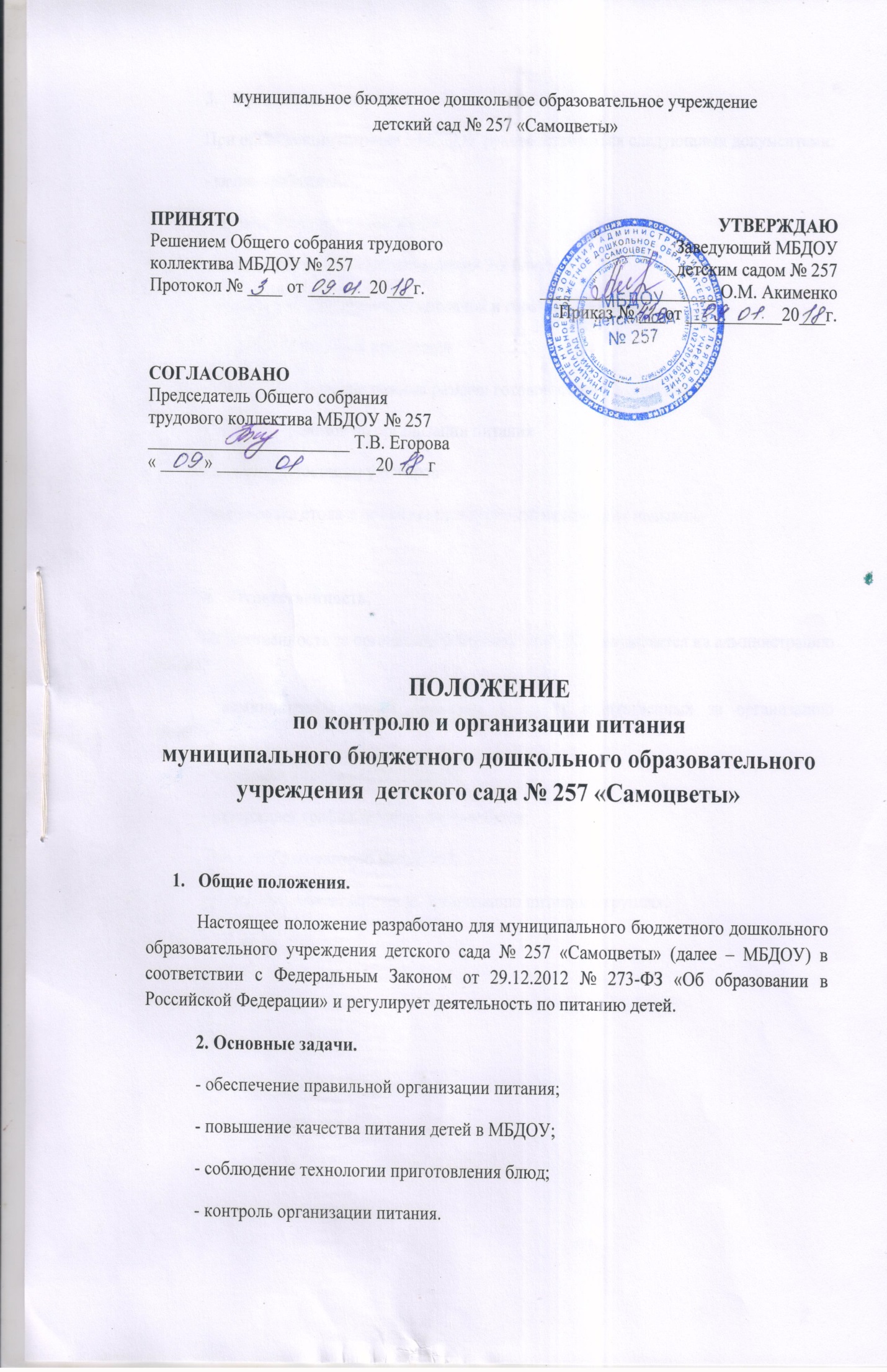 Организация питания.При организации питания в МБДОУ руководствоваться следующими документами:- меню-требование- журнал контроля за питанием- журнал проведения витаминизации 3-х блюд- журнал учета отходов при холодной и горячей обработке- журнал учета сырой продукции- строгое соблюдение режима раздачи готовой пищи с пищеблока- наличие приказов по организации питания- наличие аттестации у поваров- сервировка стола и привитие культурно-гигиенических навыков.Ответственность.Ответственность за организацию питания в МБДОУ возлагается на администрацию МБДОУ:- администрация своим приказом назначает ответственных за организацию питания;- утверждает график приема пищи;- утверждает график выдачи готовых блюд;- создает бракеражную комиссию;- назначает ответственных за организацию питания в группах.